Célébration CCE 2022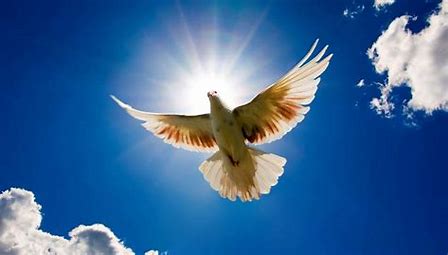 Ils étaient chaque jour tous ensemble assidus au temple, ils rompaient le pain dans les maisons, et prenaient leur nourriture avec joie et simplicité de coeur, louant Dieu, et trouvant grâce auprès de tout le peuple. Et le Seigneur ajoutait chaque jour à l'Eglise ceux qui étaient sauvés. »Actes 2 :46-47CENTRE CHRÉTIEN ÉVANGÉLIQUE978 rue Principale, Beresford, NB, E8K2H6, 506-547-0988www.ccevangelique.orgccevangelique@nb.aibn.comFacebook : Centre Chrétien Évangélique Beresford